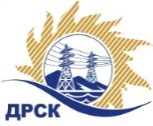 Акционерное Общество«Дальневосточная распределительная сетевая  компания»ПРОТОКОЛ № 502/МТПиР-РЗакупочной комиссии по рассмотрению заявок по открытому запросу предложений на право заключения договора поставки Источники бесперебойного питания закупка № 1746 раздел 2.2.2.  ГКПЗ 2017ПРИСУТСТВОВАЛИ:  члены постоянно действующей Закупочной комиссии АО «ДРСК»  2-го уровня.ВОПРОСЫ, ВЫНОСИМЫЕ НА РАССМОТРЕНИЕ ЗАКУПОЧНОЙ КОМИССИИ: О  рассмотрении результатов оценки заявок Участников.Об отклонении заявки ООО «Айкон Инжиниринг»О признании заявок соответствующими условиям Документации о закупке.О предварительной ранжировке заявок.О проведении переторжкиВОПРОС 1.  О рассмотрении результатов оценки заявок УчастниковРЕШИЛИ:Признать объем полученной информации достаточным для принятия решения.Утвердить цены, полученные на процедуре вскрытия конвертов с заявками участников открытого запроса предложений.ВОПРОС № 2. Об отклонении заявки участника закупки ООО «Айкон Инжиниринг»РЕШИЛИ:	Отклонить заявку Участника ООО "Айкон Инжиниринг" г. Москва, ул. Бутлерова, 17Б  от дальнейшего рассмотрения на основании подпункта б) пункта 2.8.2.5 Документации о закупке, как содержащую предложения, не соответствующие установленным условиям Документации о закупкеВОПРОС № 3. О признании заявок соответствующими условиям Документации о закупкеРЕШИЛИ:	Признать заявки ООО «ПРЕОРА»  г. Москва, микрорайон Чертаново Северное, 1А, ЗАО «Тесли» г. Москва, ул. Южнопортовая, 9Б, ООО «Мерлин» г. Ярославль, ул. Панина, 12   соответствующими условиям Документации о закупке и принять их к дальнейшему рассмотрению.ВОПРОС № 4.  О предварительной ранжировке заявокРЕШИЛИ: Утвердить предварительную ранжировку предложений Участников:ВОПРОС № 5  О проведении переторжкиРЕШИЛИ:Провести переторжку. Допустить к участию в переторжке предложения следующих участников: ООО «ПРЕОРА»  г. Москва, микрорайон Чертаново Северное, 1А, ЗАО «Тесли» г. Москва, ул. Южнопортовая, 9Б, ООО «Мерлин» г. Ярославль, ул. Панина, 12. Определить форму переторжки: заочная.Назначить переторжку на 29.06.2017 в 15:00 час. (благовещенского времени).Место проведения переторжки: Единая электронная торговая площадка (АО «ЕЭТП»), по адресу в сети «Интернет»: https://rushydro.roseltorg.ruОтветственному секретарю Закупочной комиссии уведомить участников, приглашенных к участию в переторжке, о принятом комиссией решенииКоврижкина Е.Ю.Тел. 397-208г. Благовещенск«28» июня 2017№Наименование участника и его адресЦена заявки на участие в закупке1ООО «ПРЕОРА»г. Москва, микрорайон Чертаново Северное, 1А17 700 558.48 руб. без учета НДС (20 886 659.01 руб. с учетом НДС). 2ЗАО «Тесли»г. Москва, ул. Южнопортовая, 9Б17 666 360.93 руб. без учета НДС (20 846 305.90 руб. с учетом НДС). 3ООО «Айкон Инжиниринг»г. Москва, ул. Бутлерова, 17Б17 307 335.25 руб. без учета НДС (20 422 655.60 руб. с учетом НДС). 4ООО «Мерлин»г. Ярославль, ул. Панина, 1214 708 977.63 руб. без учета НДС (17 356 593.60 руб. с учетом НДС). Основания для отклоненияУчастником указан срок поставки оборудования 12 недель с момента подписания договора, что не соответствует п. 5.1. Технического задания, в котором указано: «Сроки поставки продукции до 15.08.2017г.»Место в предварительной ранжировкеНаименование участника и его адресСтрана происхожденияЦена предложения на участие в закупке без НДС, руб.Цена заявки на участие в закупке без НДС, руб. с учетом предоставления приоритета: -15% (в соответствии с ПП 925)Балл предпочтительности1 местоООО «Мерлин»г. Ярославль, ул. Панина, 12РФ14 708 977.6312 502 630,991,8392 местоЗАО «Тесли»г. Москва, ул. Южнопортовая, 9Биностранные17 666 360.9317 666 360.930,5333 местоООО «ПРЕОРА»г. Москва, микрорайон Чертаново Северное, 1Аиностранные17 700 558.4817 700 558.480,434Ответственный секретарь Закупочной комиссии  2 уровня АО «ДРСК»____________________Т.В. Челышева